ПРОЕКТ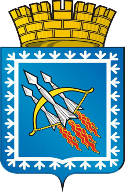 РОССИЙСКАЯ ФЕДЕРАЦИЯ – РОССИЯСВЕРДЛОВСКАЯ ОБЛАСТЬгородской округ ЗАТО Свободный5-е очередное заседание Думы городского округаРЕШЕНИЕ № 5/____от 26 января 2022 годаО внесении изменений в Положение «О представлении гражданами, претендующими на замещение должностей муниципальной службы в органах местного самоуправления городского округа ЗАТО Свободный, сведений о своих доходах, об имуществе и обязательствах имущественного характера, а также о доходах, об имуществе и обязательствах имущественного характера своих супруги (супруга) и несовершеннолетних детей и лицами, замещающими должности муниципальной службы в органах местного самоуправления городского округа ЗАТО Свободный, сведений о своих доходах, расходах, об имуществе и обязательствах имущественного характера,а также о доходах, расходах, об имуществе и обязательствах имущественного характера своих супруги (супруга) и несовершеннолетних детей»В соответствии с Законом Свердловской области от 17.11.2021 № 94-ОЗ «О внесении изменений в Закон Свердловской области «О Счетной палате Свердловской области и контрольно-счетных органах муниципальных образований, расположенных на территории Свердловской области» и параграф 3-1 Реестра должностей муниципальной службы, учреждаемых в органах местного самоуправления муниципальных образований, расположенных на территории Свердловской области, и в муниципальных органах, не входящих в структуру органов местного самоуправления этих муниципальных образований», Указом Губернатора Свердловской области от 15.12.2020 № 700-УГ «О некоторых вопросах организации представления и приема сведений о доходах, расходах, об имуществе и обязательствах имущественного характера», руководствуясь ст. 22, 44 Устава городского округа, Дума городского округаРЕШИЛА:1.   Внести изменения в Положение «О представлении гражданами, претендующими на замещение должностей муниципальной службы в органах местного самоуправления городского округа ЗАТО Свободный, сведений о своих доходах, об имуществе и обязательствах имущественного характера, а также о доходах, об имуществе и обязательствах имущественного характера своих супруги (супруга) и несовершеннолетних детей и лицами, замещающими должности муниципальной службы в органах местного самоуправления городского округа ЗАТО Свободный, сведений о своих доходах, расходах, об имуществе и обязательствах имущественного характера, а также о доходах, расходах, об имуществе и обязательствах имущественного характера своих супруги (супруга) и несовершеннолетних детей», утвержденное решением Думы городского округа от 28.12.2015 года № 57/7:               Пункт 5.2 признать утратившим силу.2.   Решение опубликовать в газете «Свободные вести» и разместить на официальном сайте Думы городского округа ЗАТО Свободный.3.   Решение вступает в силу на следующий день после опубликования в газете «Свободные вести».4.   Контроль за исполнением решения возложить на председателя депутатской комиссии по законодательству Викторова Е.А.Глава городского округа ЗАТО Свободный	                                                                                              А.В. ИВАНОВПредседатель Думы городского округа ЗАТО Свободный                                                               Е.В. САЛОМАТИНА